Etappe 1  : Vor dem sehen (avant de voir la vidéo)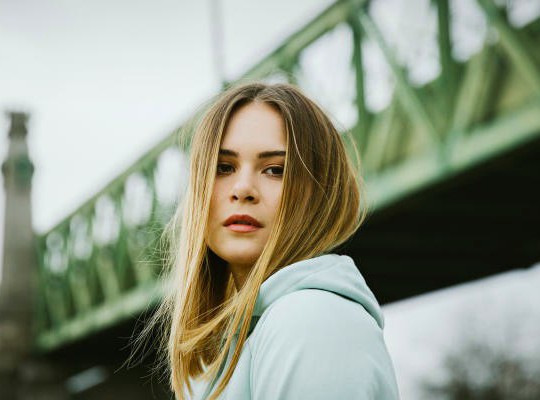 1. Beschreibe diese Person und mach HypothesenDécris cette personne et fais des hypothèses.Alter : sie ist vielleicht	  Aussehen : ihr Haar ist  Ihre Augen sind           Sie trägt  Jahre altWas oder an wen denkt sie vielleicht gerade ? A quoi ou à qui pense-t-elle peut-être en ce moment ?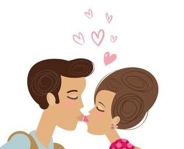 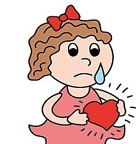 Wie fühlt sie sich vielleicht ? Comment se sent-elle peut-être ?Etappe 2 – beim Hören (en écoutant)Hör dir das Lied bis 00:59 an. Ecoute la chanson jusqu'à 00:59Welche Art von Musik singt Mathea ? Quel style de musique chante Mathea ?Rap – Country – Oper – Hiphop – Schlager – Rock – Pop – ReggeaWie ist die Musik? Kreise ein. Comment est la musique? Entoure.rythmisch – langsam – schnell – ruhig – hektisch – traurig – fröhlich – lustig – schön – romantisch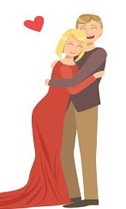 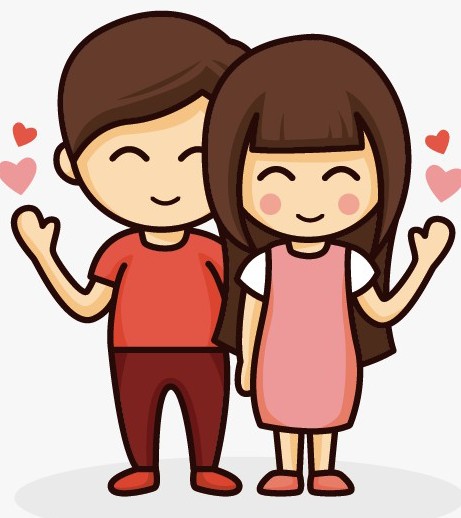 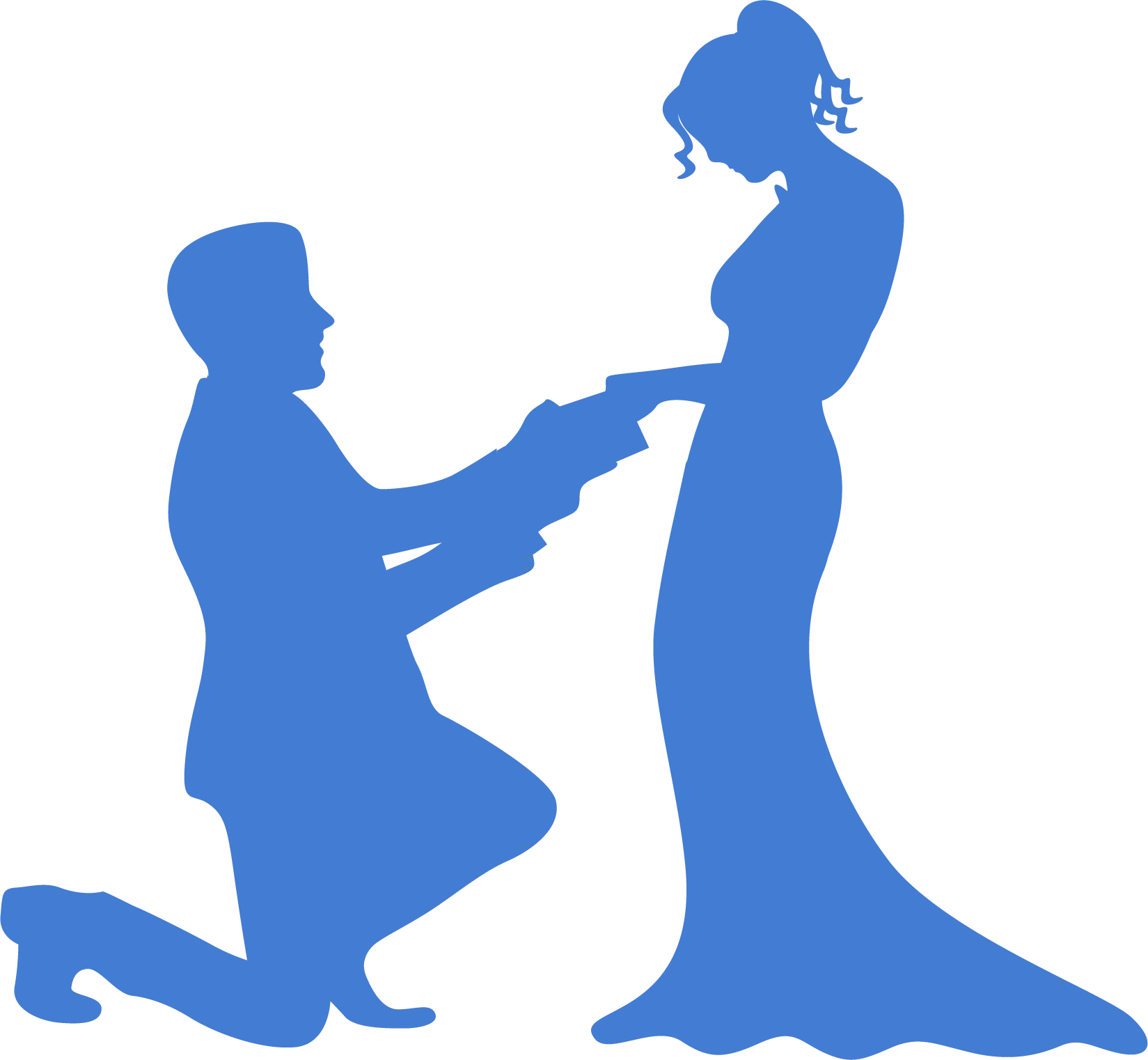 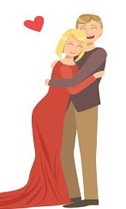 Etappe 3  : nach dem Sehen (après avoir vu la vidéo)Hier ist eine Kurzbiographie von Mathea. Wohin gehören diese Wörter ? Voici une courte biographie de Mathea. Remets les mots dans le texte.Debütsingle - Salzburg – Wettbewerbs - The Voice of Germany – Sängerin - gewonnen – 1998Mathea Elisabeth Höller, ist eine österreichische __________________ und wurde am 13. Juli _________ inBruck an der Großglocknerstraße, _____________ geboren.Im Jahre 2016, nimmt sie an der 6. Staffel der Castingshow ____________________________teil. Sie kambis in die dritte Phase des ________________, hat aber The Voice of Germany nicht __________________.Im Oktober 2018 veröffentlichte Mathea ihre __________________, dass den Titel 2x trägt.Mathea lebt seit 2017 in Wien. Zu ihren Vorbildern zählen Alicia Keys und RAF Camora.Wie fndest du das Lied und die Sängerin ? Comment trouves-tu la chanson et la chanteuse ? schön – Sexy – talentiert – langweilig – uninteressant – lächerlich – modernIch finde  Zum Thema Liebe gibt es viele Wörter. Finde die passende Übersetzung. Il y a beaucoup de mots autour du thème de l'amour. Trouve les traductions qui conviennent.le coeurbriser le cœur de qqns'embrasser (donner un baiser)tu me manques  !rompre  avec  qqn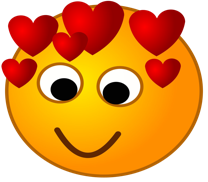 le chagrin d'amourla chanson d'amourla déclaration d'amouraimer qqns'aimertomber amoureuxavoir des papillons dans le ventrem'aimes-tu  ?sich liebenSchmetterlinge im Bauch habensich verliebendu fehlst mir  !die Liebeserklärungsich küssendas Liebesliedmit jemandem Schluss machenjemandem das Herz brechender Liebeskummerdas Herzjemanden  liebenliebst du mich  ?Mathea   https://www.youtube.com/watch?v=g-12PRCBYPIWollt Dir Nur Sagen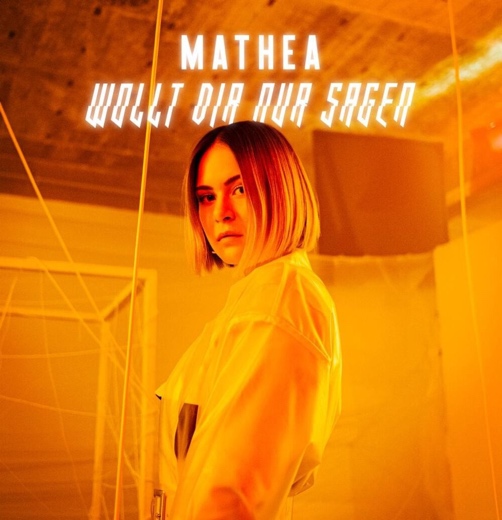 Ganz ehrlich, wärens nicht wir, würd ichs uns nicht gönnen Wenn ich Sina wär, könnt ich mich nicht mehr hörenIch wiederhol mich nur, werd von mir selbst genervt Nicht von dir zu reden fällt mir echt grad richtig schwerUnd wenn wir schon dabei sind, -bei sind, -bei sind Wir beide müssen dringend was klärenJetzt wo wir zwei allein sind, -lein sind, -lein sind Versuch ichs dir jetzt mal zu erklärenWie ich grad drauf bin, so kenn ich mich nichtIch mich nicht, wusste gar nicht, dass es sowas gibt Und wenn wir schon dabei sind, -bei sind, -bei sind Wollt dir nur sagenDass ich dich lieb Dass ich dich liebIch glaub, es kann passieren Dass ich für immer bleibBin ich unterwegs, bist du mein Daheim  Check zum ersten Mal ob du für FaceTime bistMir ist jetzt endlich klar, wovon Alicia eigentlich singtUnd wenn wir schon dabei sind, -bei sind, -bei sind Wir beide müssen dringend was klärenJetzt wo wir zwei allein sind, -lein sind, -lein sind Versuch ichs dir jetzt mal zu erklärenWie ich grad drauf bin, so kenn ich mich nichtIch mich nicht, wusste gar nicht, dass es sowas gibt Und wenn wir schon dabei sind, -bei sind, -bei sind Wollt dir nur sagenDass ich dich lieb Dass ich dich lieb Dass ich dich liebUnd wenn wir schon dabei sind, -bei sind, -bei sind Wollt dir nur sagenDass ich dichSo wie ich drauf bin, so kenn ich mich nicht Mich nicht, wusste garnicht, dass es sowas gibtUnd wenn wir schon dabei sind, -bei sind, -bei sind Wollt dir nur sagenDass ich dich lieb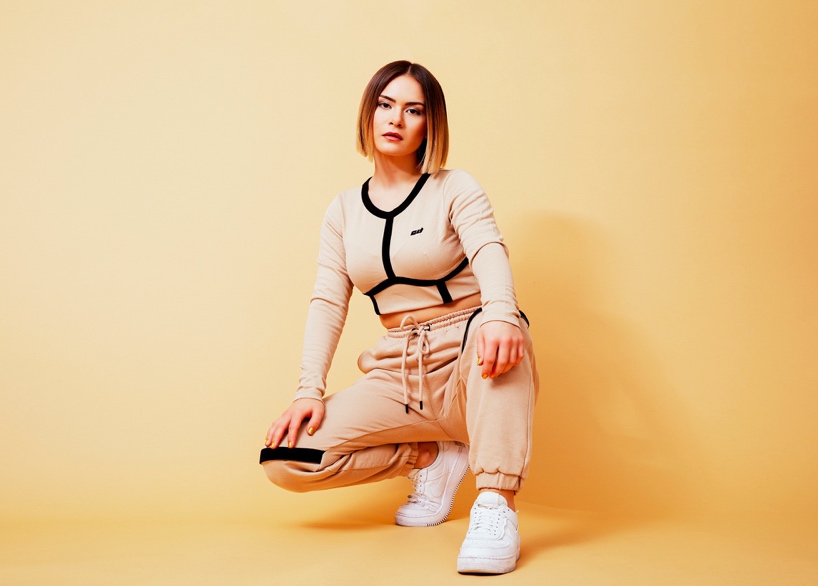 